Abdullah Mohammed Al-Marzouq 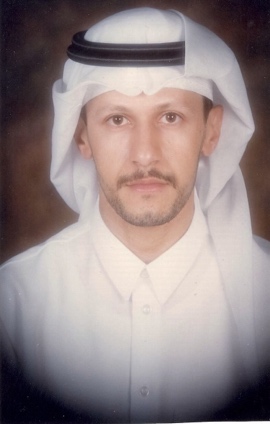 Abdullah Mohammed Al-Marzouq Abdullah Mohammed Al-Marzouq Abdullah Mohammed Al-Marzouq Saudi Arabia, Al-Ahsa     0541277420    almarzouqproud@gmail.com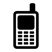 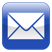 Nationality: Saudi.                National ID Number: 1025250604Saudi Arabia, Al-Ahsa     0541277420    almarzouqproud@gmail.comNationality: Saudi.                National ID Number: 1025250604Saudi Arabia, Al-Ahsa     0541277420    almarzouqproud@gmail.comNationality: Saudi.                National ID Number: 1025250604Saudi Arabia, Al-Ahsa     0541277420    almarzouqproud@gmail.comNationality: Saudi.                National ID Number: 1025250604ObjectiveObjectiveObjectiveObjectiveTo succeed in an environment of growth and excellence and earn a job which provides me job Satisfaction and self-development and help me achieve personal as well as organization goals.To succeed in an environment of growth and excellence and earn a job which provides me job Satisfaction and self-development and help me achieve personal as well as organization goals.To succeed in an environment of growth and excellence and earn a job which provides me job Satisfaction and self-development and help me achieve personal as well as organization goals.To succeed in an environment of growth and excellence and earn a job which provides me job Satisfaction and self-development and help me achieve personal as well as organization goals.ExperienceExperienceExperienceExperience2018- Current  2018- Current   Champion                                              Dammam Laboratory Technician    Prepare reagent with specific concentration.   Calibrate instruments.   Bring different types of sample from the plant (solid, liquid, gas) as required.   Analyze samples with the appropriate procedure and instrument like chromatograph and spectrophotometer.   Report results and inform supervisor, chemist and plant control room about abnormal results.   Inspect all work areas for any safety or environment issues and make a report.   Using SAP to order maintenance service for equipment or building utility as required.    Fill all documents.   Attend meeting with maintenance planner to talk about some pending jobs in order to follow up.   Attend some refresh courses about safety and the weekly safety talk.   As a member of Emergency Response Team, I should attend all courses, accident drills and respond the          weekly siren test. At the end of duty, a report should be written to follow up the current work or maintenance      jobs as required.Laboratory Technician    Prepare reagent with specific concentration.   Calibrate instruments.   Bring different types of sample from the plant (solid, liquid, gas) as required.   Analyze samples with the appropriate procedure and instrument like chromatograph and spectrophotometer.   Report results and inform supervisor, chemist and plant control room about abnormal results.   Inspect all work areas for any safety or environment issues and make a report.   Using SAP to order maintenance service for equipment or building utility as required.    Fill all documents.   Attend meeting with maintenance planner to talk about some pending jobs in order to follow up.   Attend some refresh courses about safety and the weekly safety talk.   As a member of Emergency Response Team, I should attend all courses, accident drills and respond the          weekly siren test. At the end of duty, a report should be written to follow up the current work or maintenance      jobs as required.Laboratory Technician    Prepare reagent with specific concentration.   Calibrate instruments.   Bring different types of sample from the plant (solid, liquid, gas) as required.   Analyze samples with the appropriate procedure and instrument like chromatograph and spectrophotometer.   Report results and inform supervisor, chemist and plant control room about abnormal results.   Inspect all work areas for any safety or environment issues and make a report.   Using SAP to order maintenance service for equipment or building utility as required.    Fill all documents.   Attend meeting with maintenance planner to talk about some pending jobs in order to follow up.   Attend some refresh courses about safety and the weekly safety talk.   As a member of Emergency Response Team, I should attend all courses, accident drills and respond the          weekly siren test. At the end of duty, a report should be written to follow up the current work or maintenance      jobs as required.Laboratory Technician    Prepare reagent with specific concentration.   Calibrate instruments.   Bring different types of sample from the plant (solid, liquid, gas) as required.   Analyze samples with the appropriate procedure and instrument like chromatograph and spectrophotometer.   Report results and inform supervisor, chemist and plant control room about abnormal results.   Inspect all work areas for any safety or environment issues and make a report.   Using SAP to order maintenance service for equipment or building utility as required.    Fill all documents.   Attend meeting with maintenance planner to talk about some pending jobs in order to follow up.   Attend some refresh courses about safety and the weekly safety talk.   As a member of Emergency Response Team, I should attend all courses, accident drills and respond the          weekly siren test. At the end of duty, a report should be written to follow up the current work or maintenance      jobs as required.1996-20011996-2001AlbayroniJubailLaboratory Technician  Prepare reagent with specific concentration. Calibrate instruments. Bring different types of samples from the plant (solid, liquid, gas) as required. Analyze samples with the appropriate procedure and instrument like chromatograph and spectrophotometer. Report results and inform supervisor, chemist and plant control room about abnormal results. Inspect all work areas for any safety or environment issues and make a report. Using SAP record analysis results and order maintenance service for equipment or building utility as required.  Fill all documents.                      Attend meeting with maintenance planner to talk about some pending jobs in order to follow up. Attend some refresh courses about safety and the weekly safety talk. As a member of Emergency Response Team, I should attend all courses, accident drills and respond the       weekly siren test. At the end of duty, a report should be written to follow up the current work or maintenance jobs as required.Laboratory Technician  Prepare reagent with specific concentration. Calibrate instruments. Bring different types of samples from the plant (solid, liquid, gas) as required. Analyze samples with the appropriate procedure and instrument like chromatograph and spectrophotometer. Report results and inform supervisor, chemist and plant control room about abnormal results. Inspect all work areas for any safety or environment issues and make a report. Using SAP record analysis results and order maintenance service for equipment or building utility as required.  Fill all documents.                      Attend meeting with maintenance planner to talk about some pending jobs in order to follow up. Attend some refresh courses about safety and the weekly safety talk. As a member of Emergency Response Team, I should attend all courses, accident drills and respond the       weekly siren test. At the end of duty, a report should be written to follow up the current work or maintenance jobs as required.Laboratory Technician  Prepare reagent with specific concentration. Calibrate instruments. Bring different types of samples from the plant (solid, liquid, gas) as required. Analyze samples with the appropriate procedure and instrument like chromatograph and spectrophotometer. Report results and inform supervisor, chemist and plant control room about abnormal results. Inspect all work areas for any safety or environment issues and make a report. Using SAP record analysis results and order maintenance service for equipment or building utility as required.  Fill all documents.                      Attend meeting with maintenance planner to talk about some pending jobs in order to follow up. Attend some refresh courses about safety and the weekly safety talk. As a member of Emergency Response Team, I should attend all courses, accident drills and respond the       weekly siren test. At the end of duty, a report should be written to follow up the current work or maintenance jobs as required.Laboratory Technician  Prepare reagent with specific concentration. Calibrate instruments. Bring different types of samples from the plant (solid, liquid, gas) as required. Analyze samples with the appropriate procedure and instrument like chromatograph and spectrophotometer. Report results and inform supervisor, chemist and plant control room about abnormal results. Inspect all work areas for any safety or environment issues and make a report. Using SAP record analysis results and order maintenance service for equipment or building utility as required.  Fill all documents.                      Attend meeting with maintenance planner to talk about some pending jobs in order to follow up. Attend some refresh courses about safety and the weekly safety talk. As a member of Emergency Response Team, I should attend all courses, accident drills and respond the       weekly siren test. At the end of duty, a report should be written to follow up the current work or maintenance jobs as required.EducationEducationEducationEducation1991-1996Jubail Industrial CollegeJubail Industrial CollegeJubailAssociate DiplomaChemical and Process Engineering Technology with a grade (VERY GOOD) and G.P.A (3.143) out of (4.000)Associate DiplomaChemical and Process Engineering Technology with a grade (VERY GOOD) and G.P.A (3.143) out of (4.000)Associate DiplomaChemical and Process Engineering Technology with a grade (VERY GOOD) and G.P.A (3.143) out of (4.000)Associate DiplomaChemical and Process Engineering Technology with a grade (VERY GOOD) and G.P.A (3.143) out of (4.000)